Can you write some rhyming lists?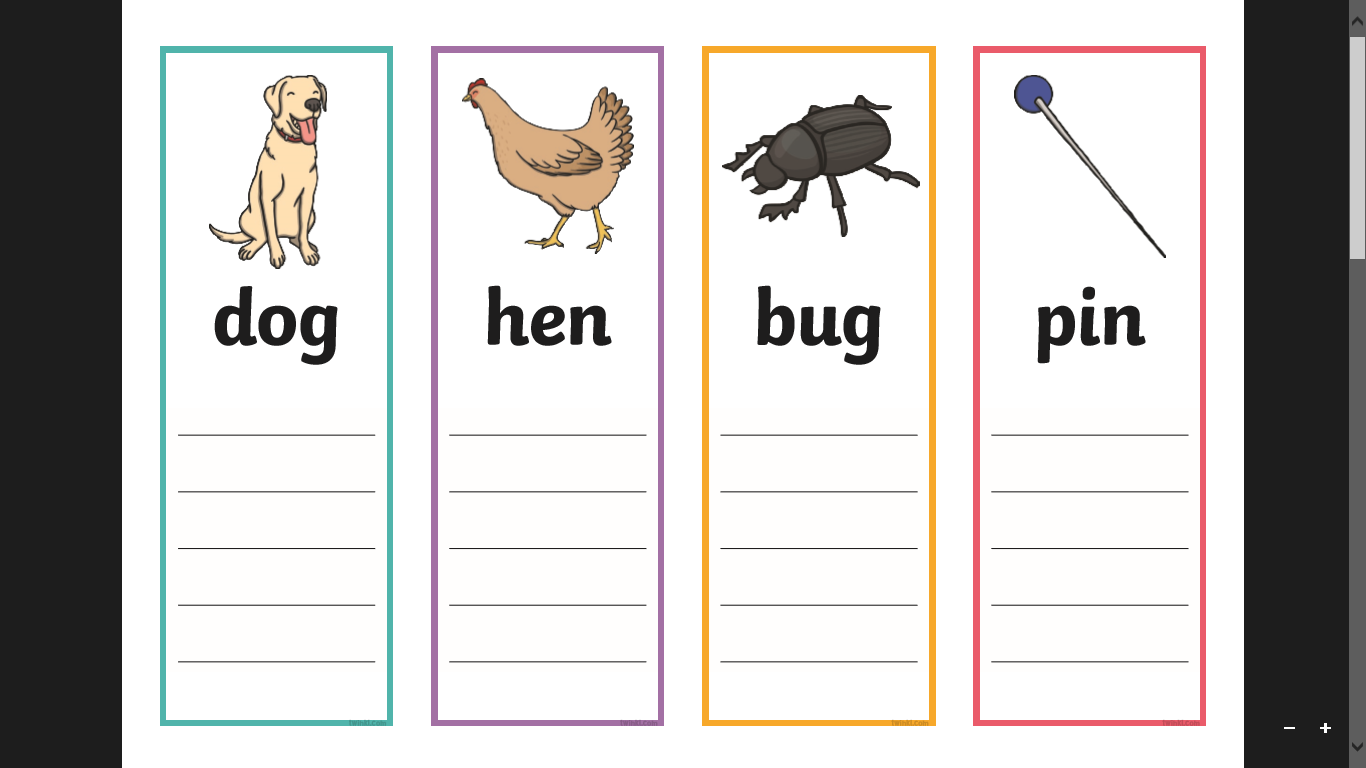 